         ENERGIA MECANICA  PRODUCIDA POR EL VIENTO  CONVERTIDA A ENERGIA ELECTRICA 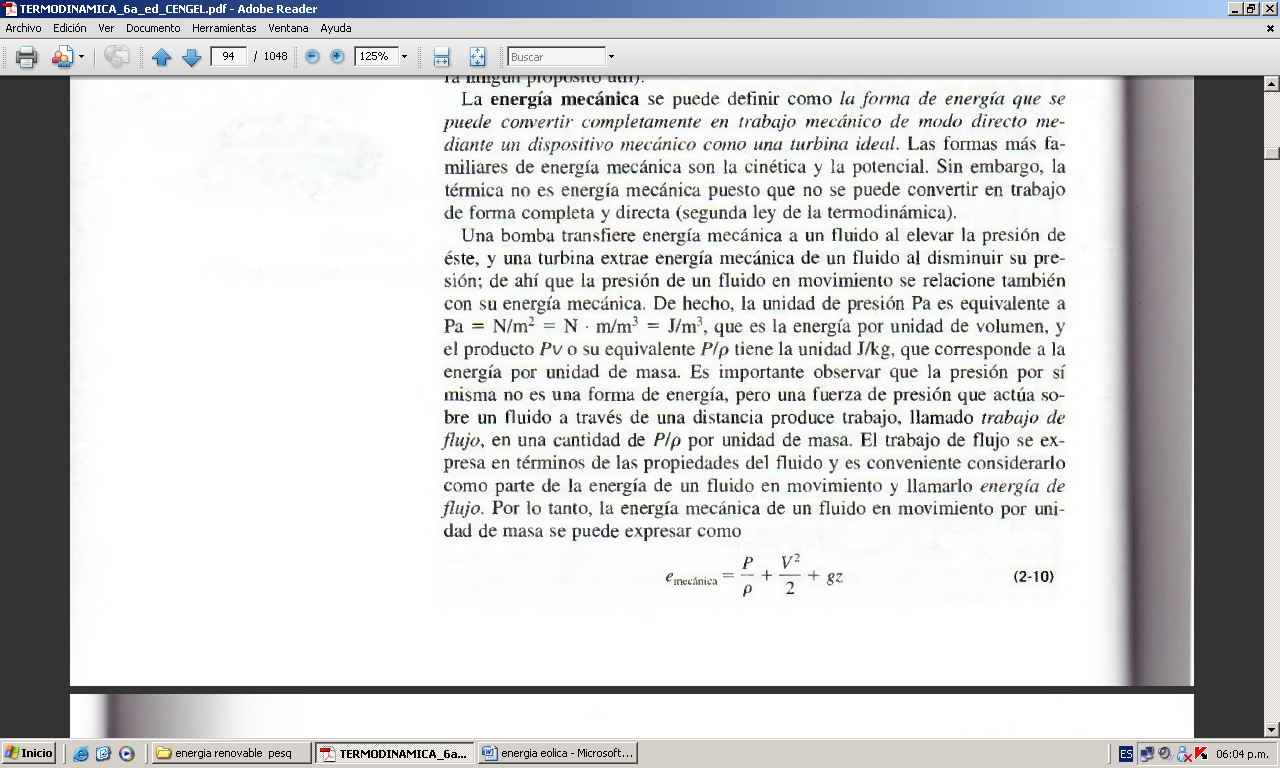 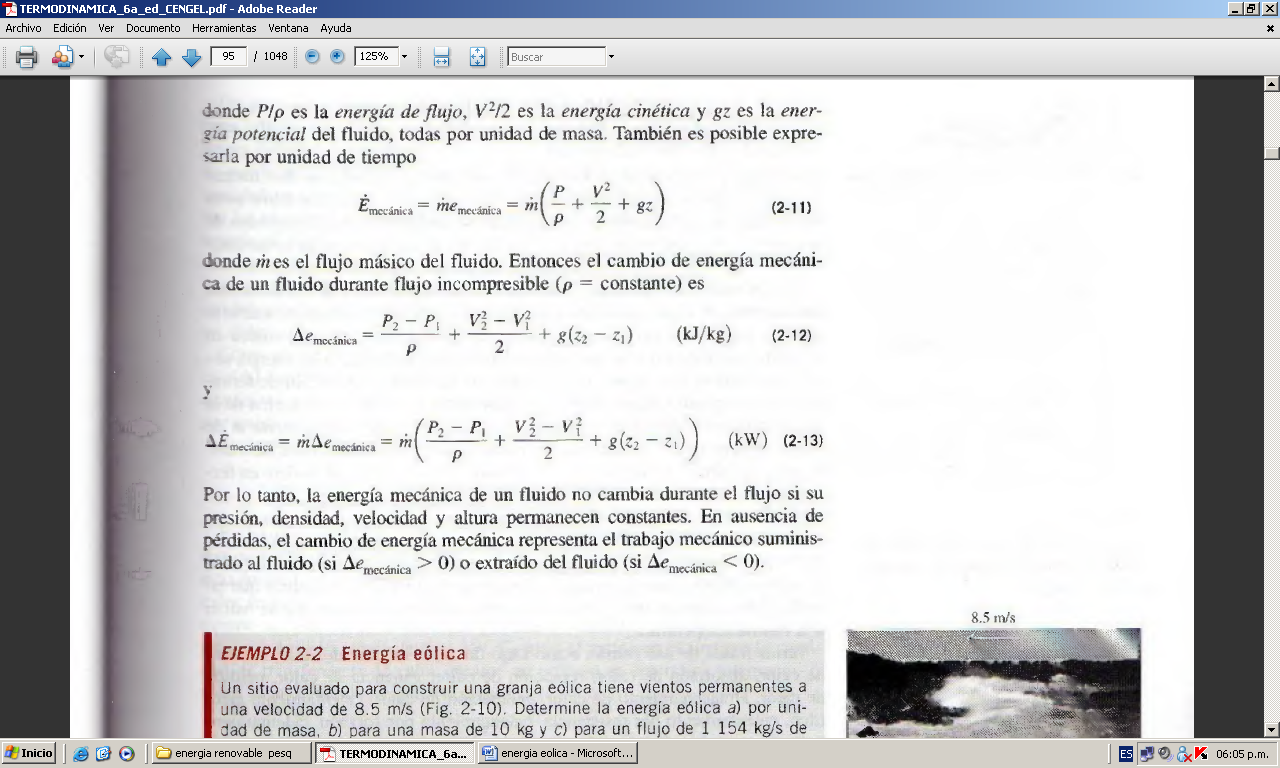 Ejemplo 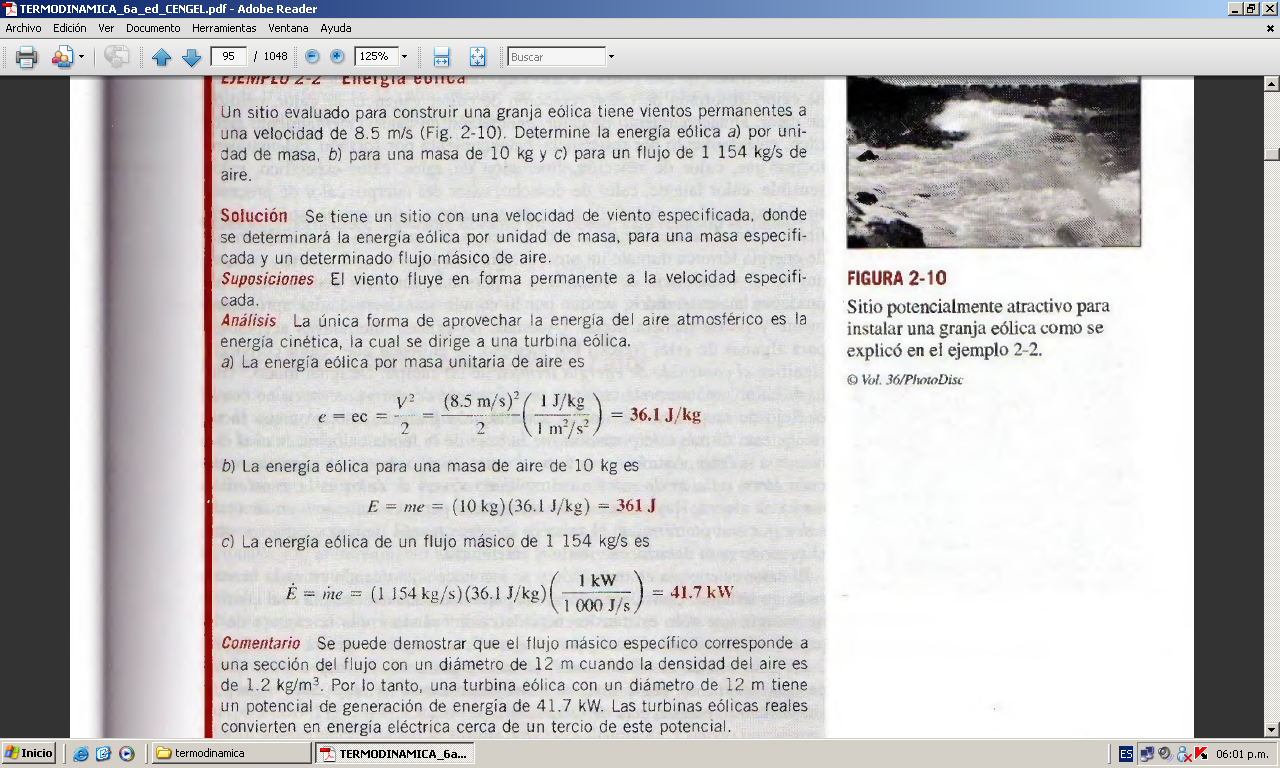 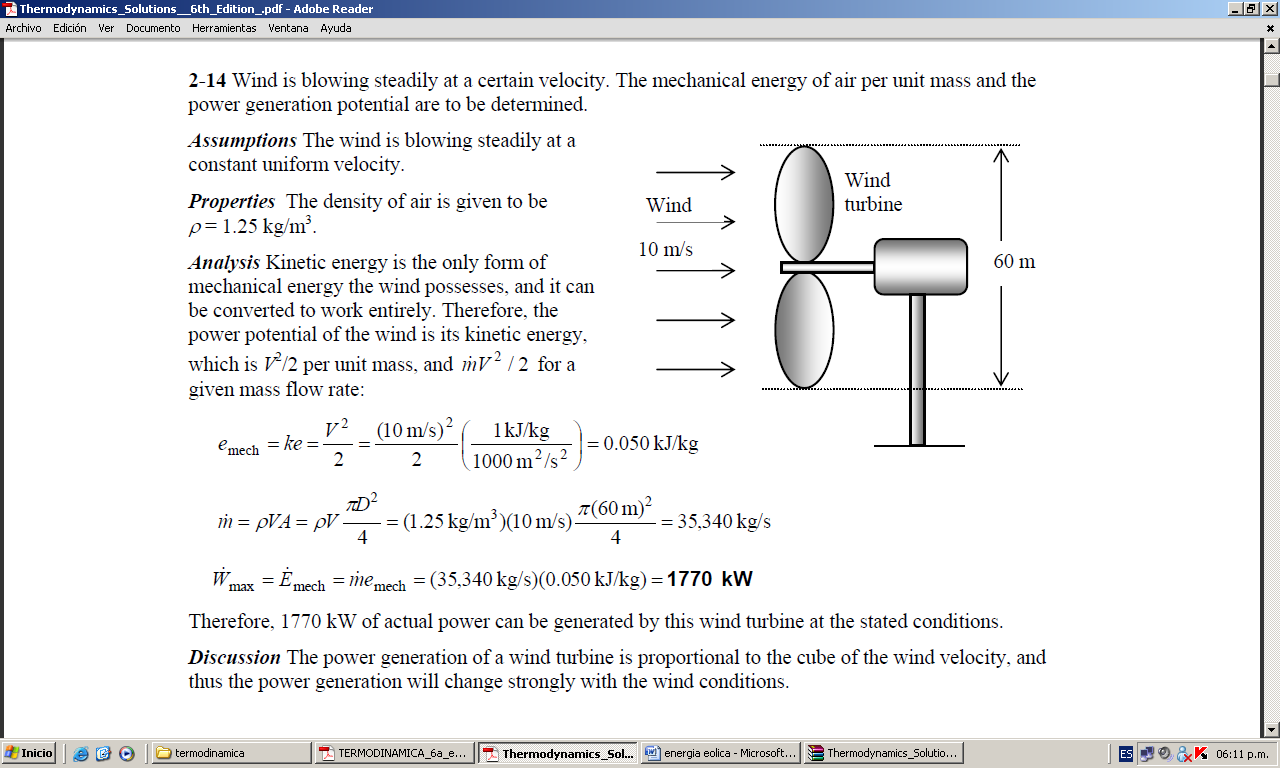 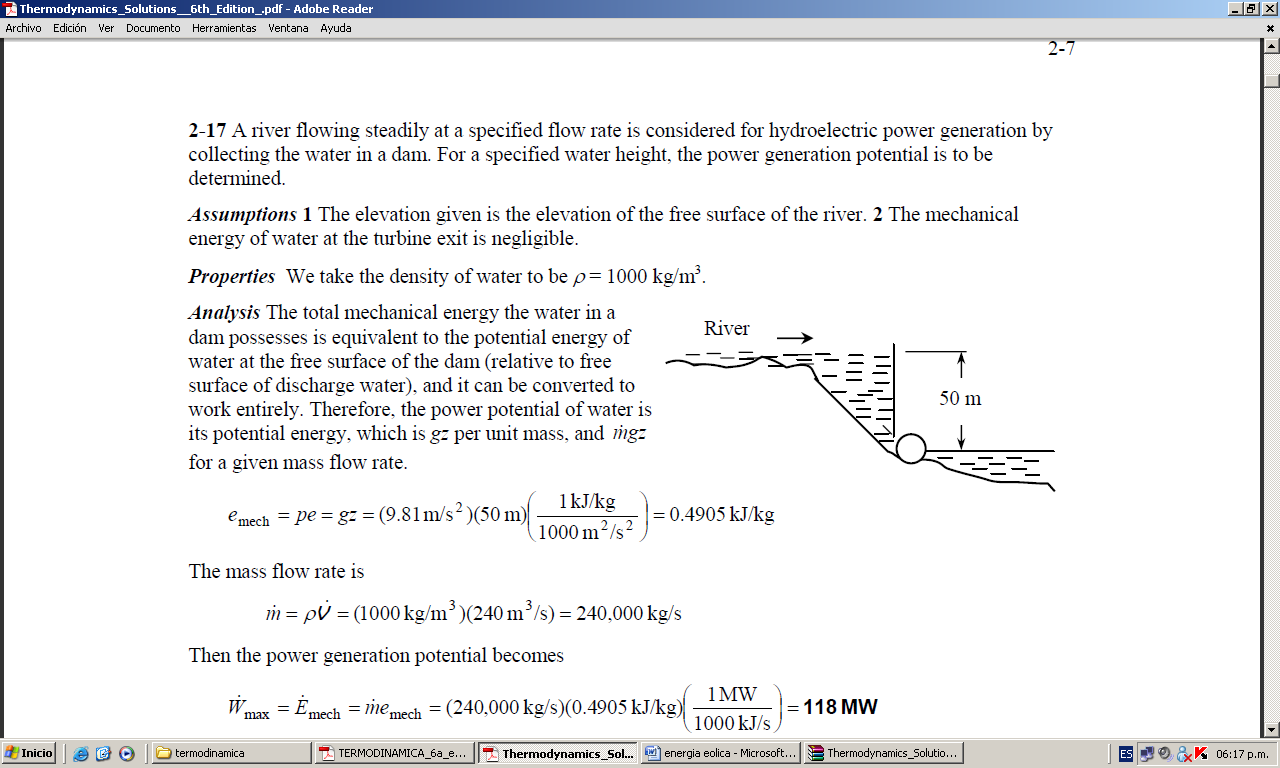 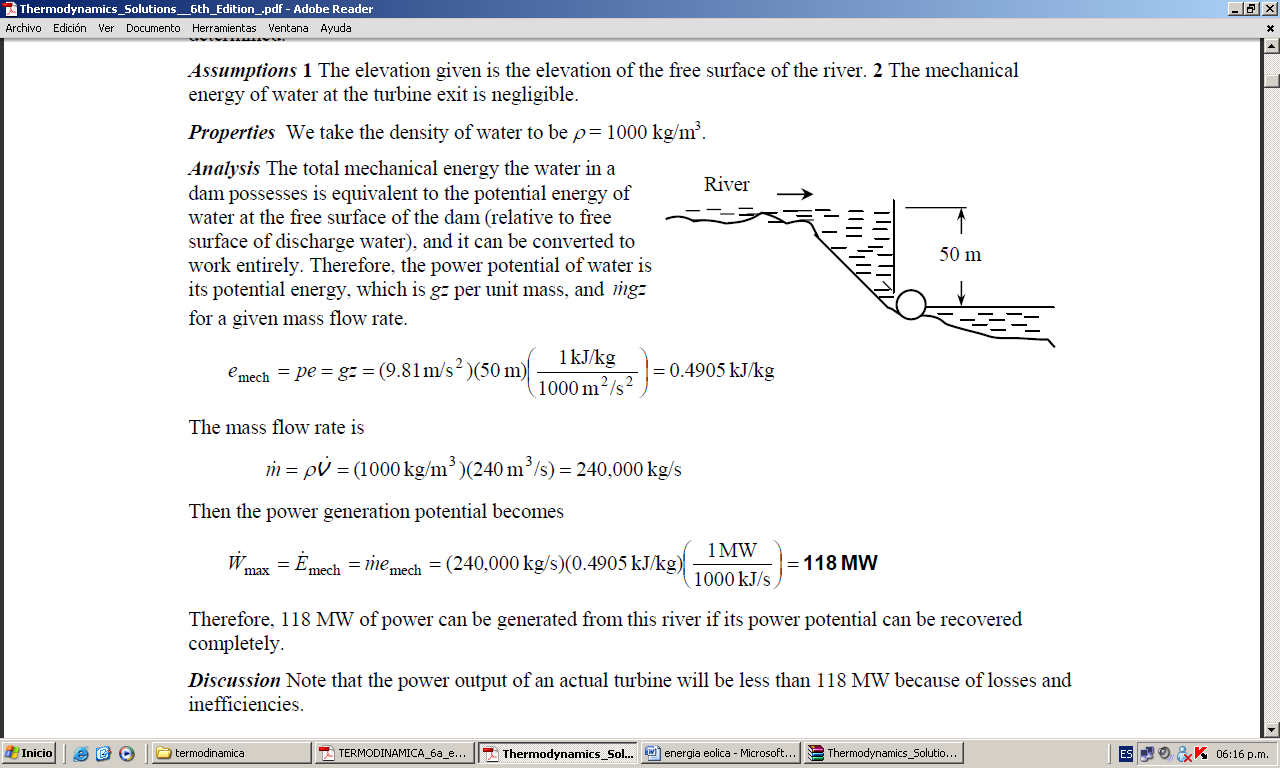 